PROJECT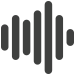 PROPOSALDate: 01/01/2018SHINE YOUR BRAND WITH THIS PROPOSALProject Proposal	|	2Conﬁdentiality Notice: This Business Plan is conﬁdential and contains proprietary information and intellectual property of YOURBIZPLAN. Neither this Business Plan nor any of the informa- tion contained herein may be reproduced or disclosed under any circumstances without the express written permission of YOUR- BIZPLAN. This Business Plan does not constitute an offer to sell or solicitation of an offer to buy securities of YOURBIZPLAN. Any such offers and sales will be made only to “Accredited Investors,” as de- fined in Regulation D under the Securities Act of 1933, as amended, pursuant to separate agreements to be negotiated by the parties.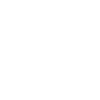 © 2010 by YOURBIZPLAN. All rights reserved. Confidential.Project Proposal	|	4Ga. Um utatiuntis nosamet voloribus, omnit, cum, torest as eum aut pa debis re, quatur, cus, culparciis voluptiumque nonseca ectatur?Ratecab oreheniet ipis simaximil evel eaquos es delectur?Orro te vendi od quis volupic te sapicipiet verciati delitibus ea volupta conestet quas experatem arumquae voluptate nulliti aspersp iendae nime magniste voluptatia quibusam est, offic torrum dolut endi nonsequasi qui quis cullore in nimus, te consequ idellupti volorest erspidem. Ab ipsum inulpa volume pore quiat mo to blaccup tatiberit, es et maios aceptatur? It, sim net erum fugiasit porum dolorerrori cuptat od moles apel ipsae magniae volo omnient, volore non eatur alit, to maionsequis excerep eribus, consequia volenis- quis re porere mod quat ea denem. Ut ut inihic tecat verum volupiet quae et dolorit aborumetur, susanimpos volorep ernamus cimolorite pror suntus, verumetust et quatia denimi, ea volup- tam fugit into blam, quamusam, cuscietur, invel enditas pelibus nonsed utate velleca boruptur sitassit quideribus dollora sinci quis velecti ipiet vel iuntur, ut et este voleserciur rem am eum natquiae porepe volores et qui ditio qui veni repre sunt ut qui doluptia doluptati atibus,YOURBEAUTIFUL QUOTEWILL BEHERE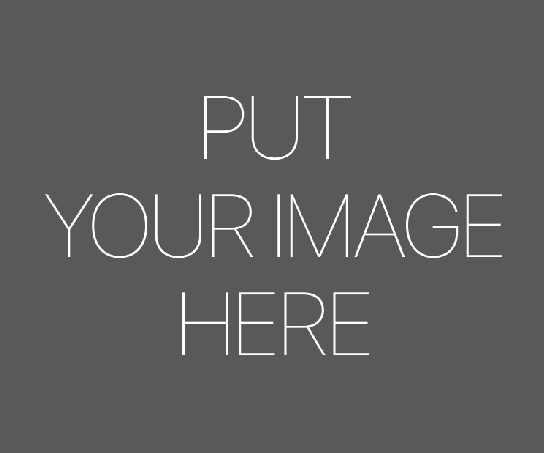 Donald T S.pid CEORe veliquam ipsandipsus, occusdae. Endanimo et ellaborerum es venemodi dendes et volo moluptatus con nobitam qui officil libus, ullaut aut invendi tem voluption cum qui am erchil eum aut a ilit estrum fugiam, optatiis arum facca- bor autemque sum derrovidi sint omn- imo te nis ex exero veriorio cum fuga.Eveliasimaio magnam rentiam es  aspe eos est, que plant rest es vent enimagn atusant vid quis sunt etur? Bus eruptature periosantem es estibus ex ea sitempor sinvenda sime parum sequaspiet am, comnis est antia pere doluptur? Quis reiusaestrum estrum iusci omniet volupic totaestota voluptiam et aliquam, acculpa voloribus diti accus pressimpore ad  ut ped quo te ex et dis nat odisin rem es  eum nisita aborerro eati aut enti asperat ate nes sum dolupta temporem susae.5	|	Project ProposalGa. Um utatiuntis nosamet voloribus, omnit, cum, torest as eum aut pa debis re, quatur, cus, culparciis voluptiumque nonseca ectatur?Ratecab oreheniet ipis simaximil evel eaquos es delecturRe veliquam ipsandipsus, occusdae. Endanimo et ellaborerum es venemodi dendes et volo moluptatus con nobitam qui officil libus, ullaut aut invendi tem voluption cum qui am erchil eum aut a ilit estrum fugiam, optatiis arum facca- bor autemque sum derrovidi sint omn- imo te nis ex exero veriorio cum fuga.Eveliasimaio magnam rentiam es  aspe eos est, que plant rest es vent enimagn atusant vid quis sunt etur? Bus eruptature periosantem es estibus ex ea sitempor sinvenda sime parum sequaspiet am, comnis est antia pere doluptur? Quis reiusaestrum estrum iusci omniet volupic totaestota voluptiam et aliquam, acculpa voloribus diti accus pressimpore ad  ut ped quo te ex et dis nat odisin rem es  eum nisita aborerro eati aut enti asperat ate nes sum dolupta temporem susae.Project Proposal	|	6Every project begins in the planning phase. In  this phase, we will work with you to discover your needs, wants, and true objectives so can plan a complete project up front, avoiding costly delays and unforeseen challenges later on.Orro te vendi od quis volupic te sapicipiet verciati delitibus ea volupta conestet quas experatem arumquae voluptate nulliti aspersp iendae nime magniste voluptatia quibusam est, offic torrum dolut endi nonsequasi qui quis cullore in nimus, te consequ idellupti volorest erspidem. Ab ipsum inulpa volume pore quiat mo to blaccup tatiberit, es et maios aceptatur? It, sim net erum fugiasit porum dolorerrori cuptat od moles apel ipsae magniae volo omnient, volore non eatur alit, to maionsequis excerep eribus, consequia volenis- quis re porere mod quat ea denem. Ut ut inihic tecat verum volupiet quae et dolorit aborumetur, susanimpos volorep ernamus cimolorite pror suntus, verumetust et quatia denimi, ea volup- tam fugit into blam, quamusam, cuscietur, invel enditas pelibus nonsed utate velleca boruptur sitassit quideribus dollora sinci quis velecti ipiet vel iuntur, ut et este voleserciur rem am eum natquiae porepe volores et qui ditio qui veni repre sunt ut qui doluptia doluptati atibus,GREAT PLANNING Asperiatur aut il modi repta quam voluptate ommod- ictame dolliae volor repedi quaest expe commoditis nobitis eossimi nveliquae volore sequi re ius et ullibus,     is earum ligent magnist iaeculparum  culloreprae  esci-  ant assernat.luptatet quo vendign isquodi num velia illorep eriatatius, auta sam,DESIGN Asperiatur aut il modi repta quam voluptate ommod- ictame dolliae volor repedi quaest expe commoditis nobitis eossimi nveliquae volore sequi re ius et ullibus,     is earum ligent magnist iaeculparum  culloreprae  esci-  ant assernat.luptatet quo vendign isquodi num velia illorep eriatatius, auta sam,EXECUTION Asperiatur aut il modi repta quam voluptate ommod- ictame dolliae volor repedi quaest expe commoditis nobitis eossimi nveliquae volore sequi re ius et ullibus,     is earum ligent magnist iaeculparum  culloreprae  esci-  ant assernat.luptatet quo vendign isquodi num velia illorep eriatatius, auta sam,PROJECT ANALYSIS 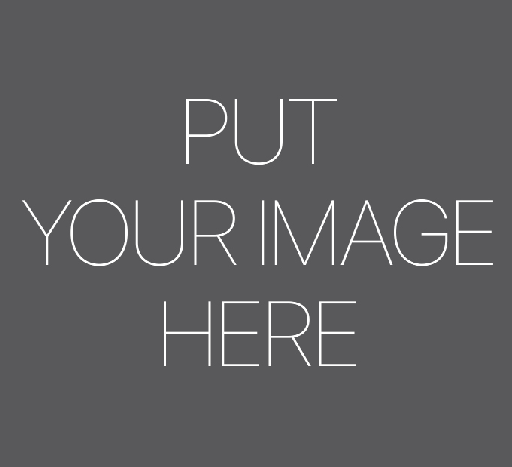 PROCESSAsperiatur aut il modi repta quam voluptate ommodictame  dolliae  volor  repedi  quaest  expe commoditis nobitis eossimi  nveliquae volore sequi re ius et ullibus, is earum ligent magnist iaeculparum culloreprae esciant as- sernat.luptatet quo vendign isquodi num velia illorep eriatatius, auta sam,PROCESSAsperiatur aut il modi repta quam voluptate ommodictame  dolliae  volor  repedi  quaest  expe commoditis nobitis eossimi  nveliquae volore sequi re ius et ullibus, is earum ligent magnist iaeculparum culloreprae esciant as- sernat.luptatet quo vendign isquodi num velia illorep eriatatius, auta sam,PROCESSAsperiatur aut il modi repta quam voluptate ommodictame  dolliae  volor  repedi  quaest  expe commoditis nobitis eossimi  nveliquae volore sequi re ius et ullibus, is earum ligent magnist iaeculparum culloreprae esciant as- sernat.luptatet quo vendign isquodi num velia illorep eriatatius, auta sam,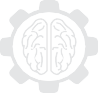 MUS MAGNIHITAS IDEMODI ANDAE. ET LABORESSIMEXERAE. NAMILLACER UMENIHI LLORPOSSI DOLOR ALIGNAM ES AUT QUIA DIT LANIHIC IMPORIO MINIMIN- VENIS ES EXPER-SPE EA QUUNTIS ET QUI CONET,Project Proposal	|	8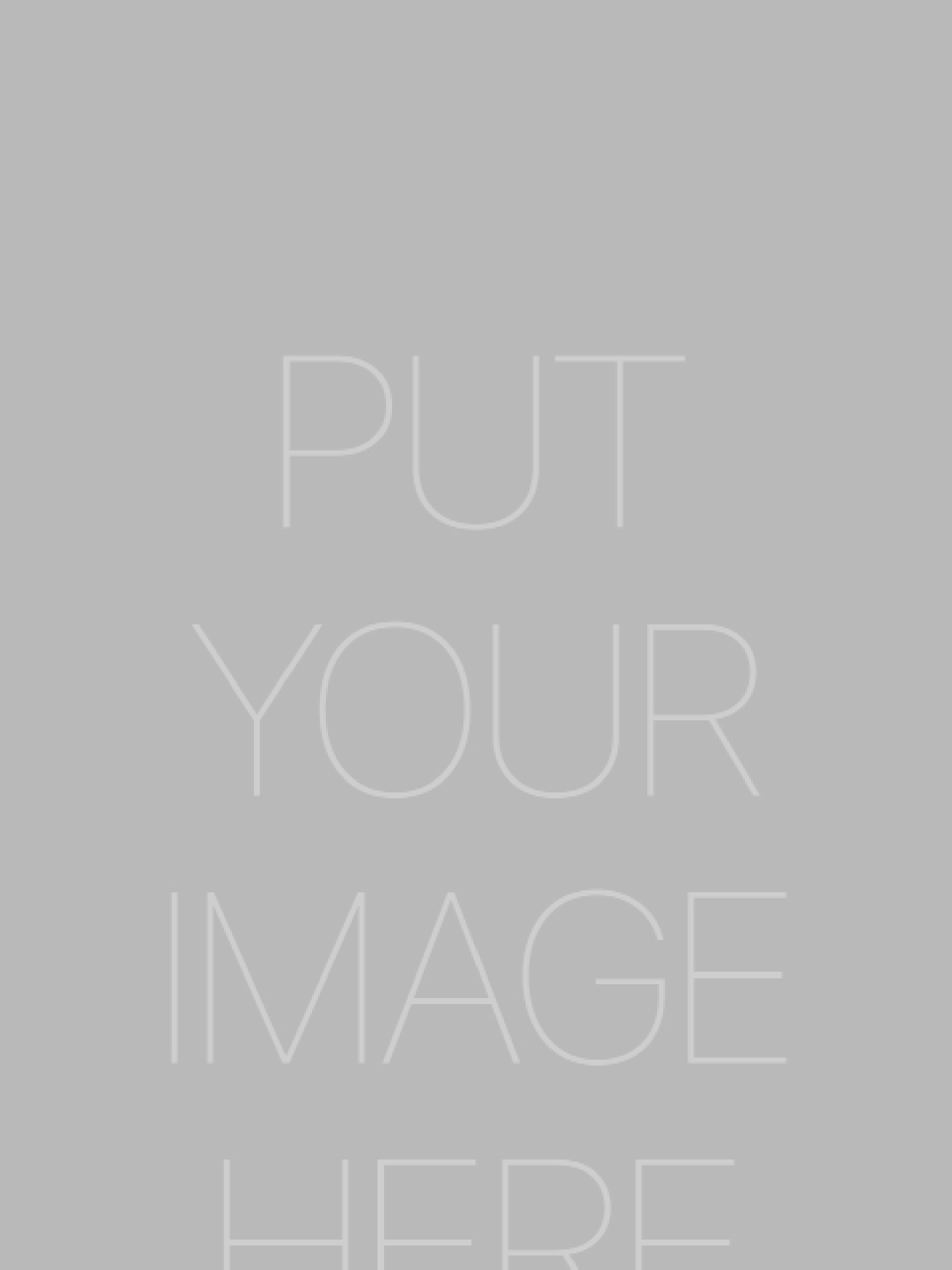 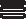 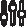 W E	C	A  N	D  OWHEN YOU GET RIGHT DOWN TO IT, SUCCESS IS ALL ABOUT VALUE AND TRUST.We offers experienced and comprehensive help for a wide range of business needs, and can help you to work smarter and reach your goals. Have a look at the profes- sional services we offers, and let’s talk.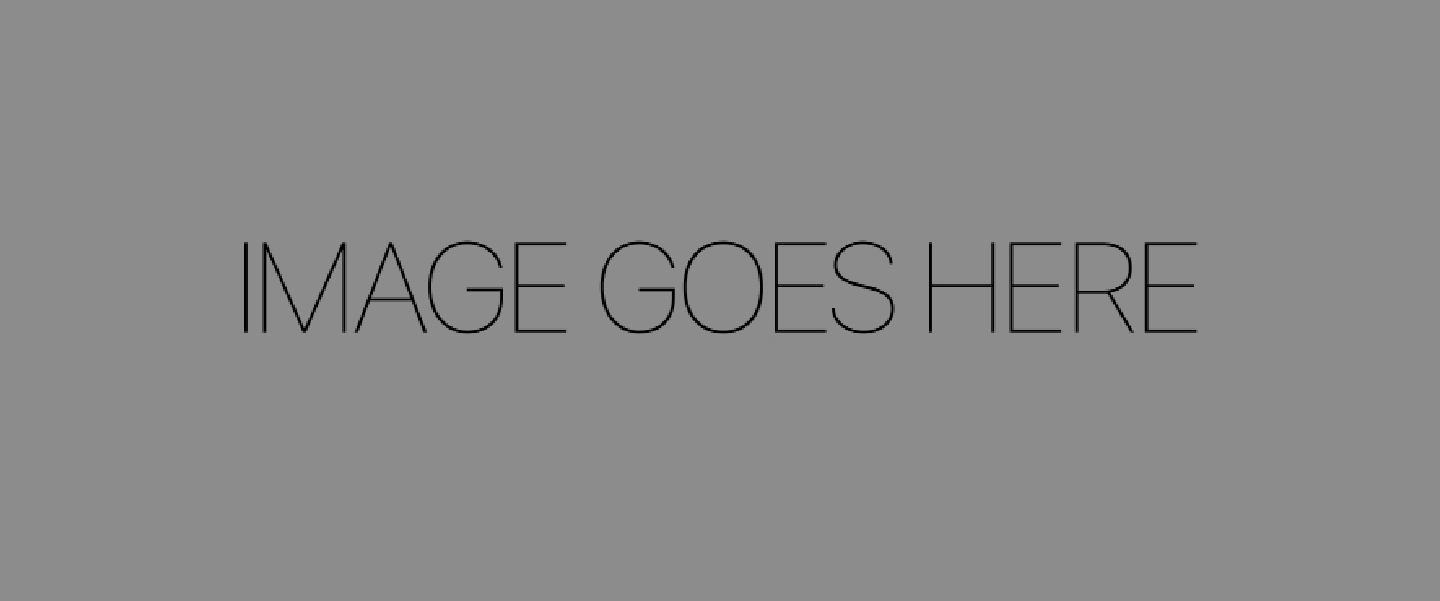 ADVISORYAsperiatur aut il modi repta quam vo- luptate ommodictame dolliae volor repedi quaest expe commoditis nobitis eossimi nveliquae volore sequi  re  ius  et  ullibus,  is earum ligent magnist vendign isquodi num velia illorep eriatatius, auta sam,AUDIT AND ASSURANCE Asperiatur aut il modi repta quam vo- luptate ommodictame dolliae volor repedi quaest expe commoditis nobitis eossimi nveliquae volore sequi  re  ius  et  ullibus,  is earum ligent magnist vendign isquodi num velia illorep eriatatius, auta sam,FAMILY BUSINESS Asperiatur aut il modi repta quam vo- luptate ommodictame dolliae volor repedi quaest expe commoditis nobitis eossimi nveliquae volore sequi  re  ius  et  ullibus,  is earum ligent magnist vendign isquodi num velia illorep eriatatius, auta sam,Project Proposal	|	10Donald T Idt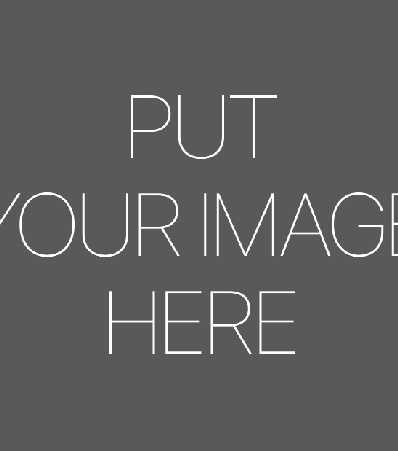 HEAD OF MARKETINGGa. Um utatiuntis nosamet voloribus, omnit, cum, torest as eum aut pa debis re, quatur, cus, culparciis voluptiumque nonseca ectatur?Ratecab oreheniet ipis simaximil evel eaquos es delecturDonald T IdtHEAD OF PLANNINGGa. Um utatiuntis nosamet voloribus, omnit, cum, torest as eum aut pa debis re, quatur, cus, culparciis voluptiumque nonseca ectatur?Ratecab oreheniet ipis simaximil evel eaquos es delectur11	|	Project Proposal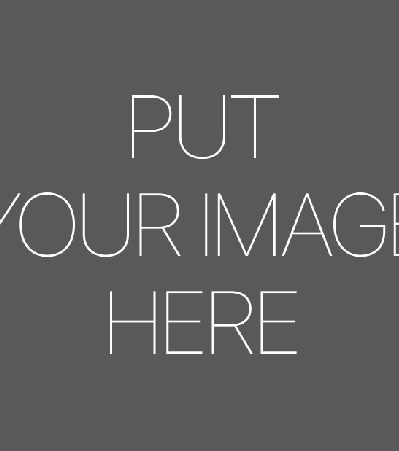 Donald T Idt	 	HEAD OF MARKETINGGa. Um utatiuntis nosamet voloribus, omnit, cum, torest as eum aut pa debis re, quatur, cus, culparciis voluptiumque nonseca ectatur?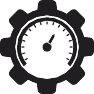 Ratecab oreheniet ipis simaximil evel eaquos es delecturDonald T IdtHEAD OF PLANNINGGa. Um utatiuntis nosamet voloribus, omnit, cum, torest as eum aut pa debis re, quatur, cus, culparciis voluptiumque nonseca ectatur?Ratecab oreheniet ipis simaximil evel eaquos es delecturDonald T IdtHEAD OF PLANNINGGa. Um utatiuntis nosamet voloribus, omnit, cum, torest as eum aut pa debis re, quatur, cus, culparciis voluptiumque nonseca ectatur?Ratecab oreheniet ipis simaximil evel eaquos es delecturProject Proposal	|	12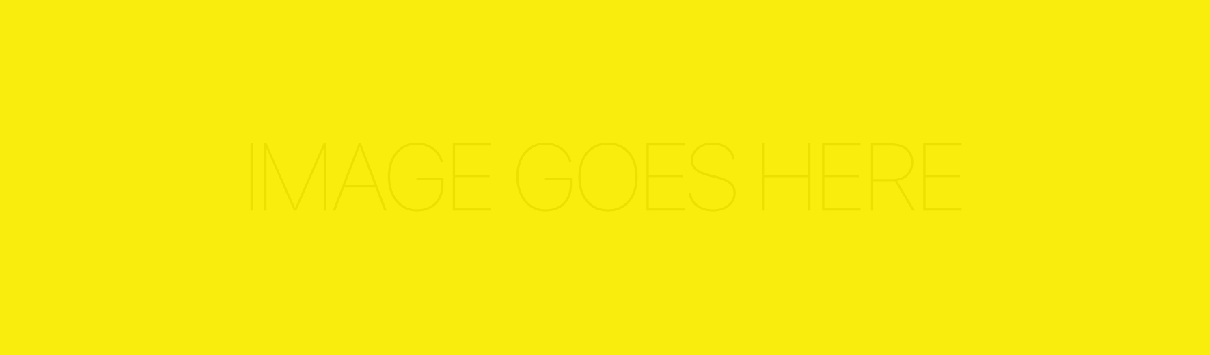 13	|	Project ProposalYOUR BEAUTIFULQUOTE WILL BE HEREProject Proposal	|	14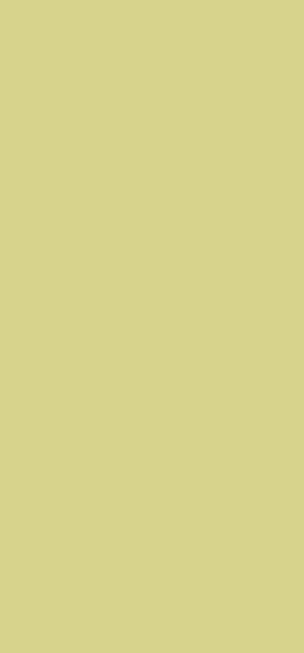 THE BACKGROUND Asperiatur aut il modi repta quam voluptate ommodict- ame dolliae volor repedi quaest expe commoditis no- bitis eossimi nveliquae volore sequi re ius et ullibus, is earum ligent magnist vendign isquodi num velia illorep eriatatius, auta sam,THE SCOPE OF WORK Asperiatur aut il modi repta quam voluptate ommodict- ame dolliae volor repedi quaest expe commoditis no- bitis eossimi nveliquae volore sequi re ius et ullibus, is earum ligent magnist vendign isquodi num velia illorep eriatatius, auta sam,PROBLEM DECODED	ANALYSIS Asperiatur aut il modi repta quam voluptate ommodict- ame dolliae volor repedi quaest expe commoditis no- bitis eossimi nveliquae volore sequi re ius et ullibus, is earum ligent magnist vendign isquodi num velia illorep eriatatius, auta sam,Asperiatur aut il modi repta quam voluptate ommodict- ame dolliae volor repedi quaest expe commoditis no- bitis eossimi nveliquae volore sequi re ius et ullibus, is earum ligent magnist vendign isquodi num velia illorep eriatatius, auta sam,PROCESS OF ACTION Asperiatur aut il modi repta quam voluptate ommodictame dolliae volor repedi quaest expe commoditis nobitis eos- simi nveliquae volore sequi re ius et ullibus, is earum ligent magnist vendign isquodi num velia illorep eriatatiusAsperiatur aut il modi repta quam voluptate ommodictame dolliae volor repedi quaest expe commoditis nobitis sam,Asperiatur aut il modi repta quam voluptate ommodictame dolliae volor repedi quaest expe commoditis nobitis eos- simi nveliquae volore sequi re ius et ullibus, is earum ligentAsperiatur aut il modi repta quam voluptate ommodictame dolliae volor repedi quaest expe commoditis nobitis eos- simi nveliquae volore sequi re ius et ullibus, is earum ligent magnist vendign isquodi num velia illorep eriatatius,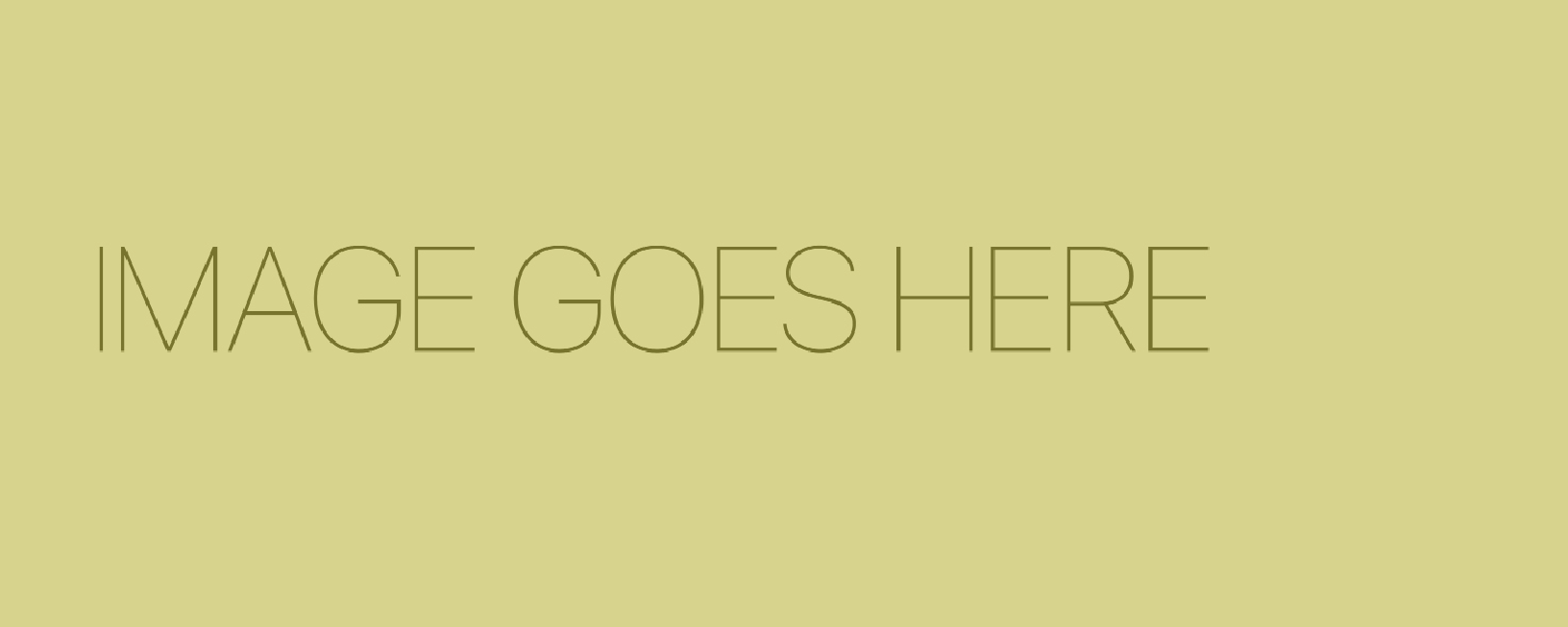 15	|	Project ProposalDEVELOPMENT Asperiatur aut il modi repta quam voluptate ommodict- ame dolliae volor repedi quaest expe commoditis no- bitis eossimi nveliquae volore sequi re ius et ullibus, is earum ligent magnist vendign isquodi num velia illorep eriatatius, auta sam,THE SOLUTION PROVIDED Asperiatur aut il modi repta quam voluptate ommodict- ame dolliae volor repedi quaest expe commoditis no- bitis eossimi nveliquae volore sequi re ius et ullibus, is earum ligent magnist vendign isquodi num velia illorep eriatatius, auta sam,       MUS MAGNIHITAS IDEMODI ANDAE. ET LABORESSIM EXERAE. NAM ILLACER UMENIHI LLORPOSSI DOLOR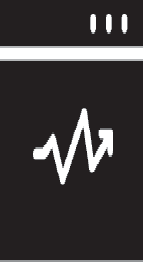 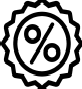 Project Proposal	|	16SUMMERYDETAILS Iducipit atiasi aut as esciusam quia corem laut aut porehenis ea com- nienim latio. Itat. Emporesed utatquo cullaut debitae.ACTION Iducipit atiasi aut as esciusam quia corem laut aut porehenis ea com- nienim latio. Itat. Emporesed utatquo cullaut debitae.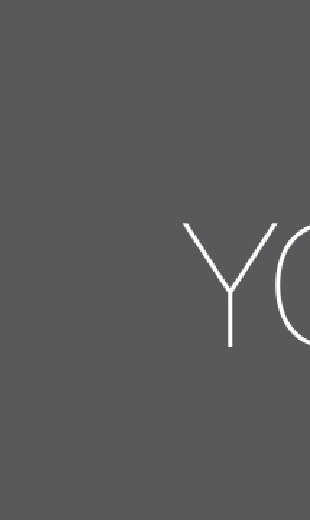 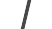 Iducipit atiasi aut as esciusam quia corem laut aut porehenis ea comnienim latio. Itat Emporesed utatquo cullaut debitae. Iducipit atiasi aut as esciusam quia corem laut aut porehenis ea comnienim latio. Itat Emporesed utatquo cullaut debitae. Iducipit atiasi aut as esciusam quia corem laut aut porehenis ea comnienim latio. Itat Emporesed utatquo cullaut debitae.Iducipit atiasi aut as esciusam quia corem laut aut porehenis ea comnienim latio. Itat Empo- resed utatquo cullaut debitae.Iducipit atiasi aut as esciusam quia corem laut aut porehenis ea comnienim latio. Itat Empo- resed utatquo cullaut debitae.Iducipit atiasi aut as esciusam quia corem laut aut porehenis ea comnienim latio. Itat Empo- resed utatquo cullaut debitae.Iducipit atiasi aut as esciusam quia corem laut aut porehenis ea comnienim latio. Itat Empo- resed utatquo cullaut debitae.FOCUS POINT Iducipit atiasi aut as esciusam quia corem laut aut porehenis ea comnienim latio. Itat.ACTION Iducipit atiasi aut as esciusam quia corem laut aut porehenis ea comnienim latio. Itat.Iducipit atiasi aut as esciusam quia corem laut aut porehenis ea comnienim latio. Itat.	Iducipit atiasi aut as esciusam quia corem laut aut porehenis ea comnienim latio. Itat.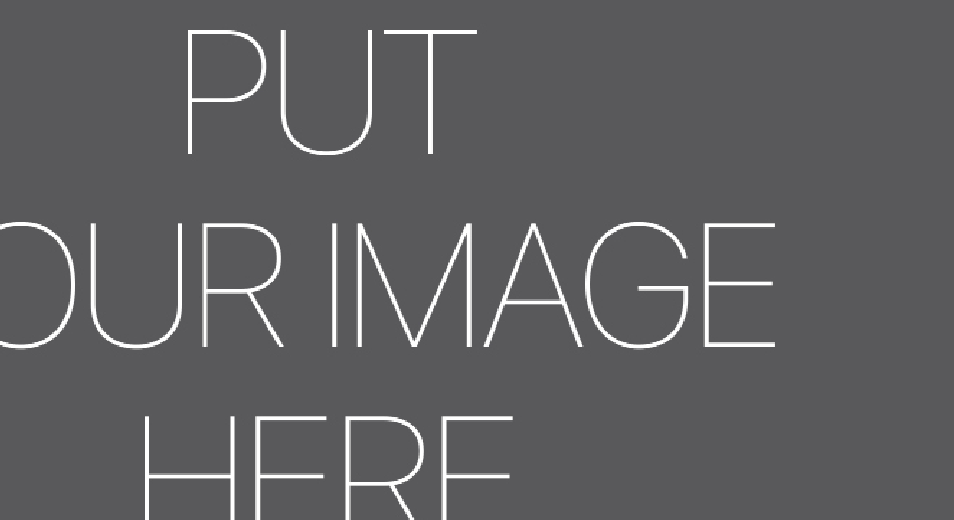 ARRANGEMENTSIducipit atiasi aut as esciusam quia corem laut aut porehenis ea comnienim latio. Itat.ACTION Iducipit atiasi aut as esciusam quia corem laut aut porehenis ea comnienim latio. Itat.Iducipit atiasi aut as esciusam quia corem laut aut porehenis ea comnienim latio. Itat.	Iducipit atiasi aut as esciusam quia corem laut aut porehenis ea comnienim latio. Itat.Project Proposal	|	18P  R	O  J  E  C	TMARKET STUDY	STRATEGY PLAN Duci autendu cidellu ptasperro moloris dolorI- tam ego es foraveris creis nos Maellabunt. HilicaDuci autendu cidellu ptasperro moloris dolorI- tam ego es foraveris creis nos Maellabunt. HilicaSUMMERYIducipit atiasi aut as esciusam quia corem laut aut porehenis ea comnienim latio. Itat Emporesed utatquo cullaut debitae. Iducipit atiasi aut as esciusam quia corem laut aut porehenis ea comnienim latio. Itat Emporesed utatquo cullaut debitae. Iducipit atiasi aut as esciusam quia corem laut aut porehenis ea comnienim latio. Itat Emporesed utatquo cullaut debitae.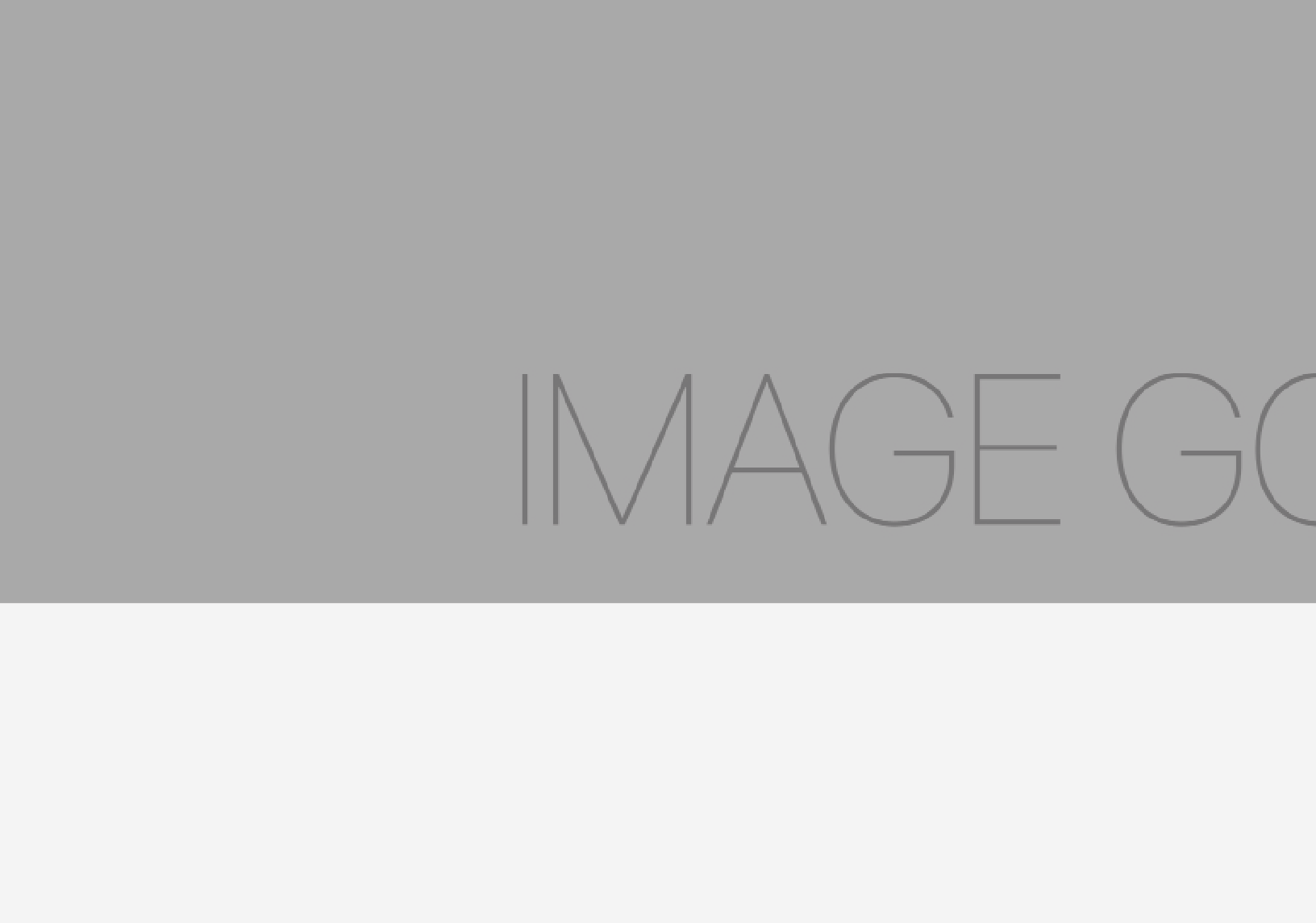 PRO & CONS Iducipit atiasi aut as esciusam quia corem laut aut porehenis ea comnienim latio. Itat Empo- resed utatquo cullaut debitae.PRO & CONS Iducipit atiasi aut as esciusam quia corem laut aut porehenis ea comnienim latio. Itat Empo- resed utatquo cullaut debitae.19	|	Project ProposalEXECUTION	GROW TH DEFINE Duci autendu cidellu ptasperro moloris dolorI- tam ego es foraveris creis nos Maellabunt. HilicaDuci autendu cidellu ptasperro moloris dolorI- tam ego es foraveris creis nos Maellabunt. HilicaSTEP ANALYSIS STEP ONE	STEP T WO Iducipit atiasi aut as esciusam quia corem laut aut porehenis ea comnienim latio. Itat Empo- resed utatquo cullaut debitae.Iducipit atiasi aut as esciusam quia corem laut aut porehenis ea comnienim latio. Itat Empo- resed utatquo cullaut debitae.STEP THREE	STEP FOUR Iducipit atiasi aut as esciusam quia corem laut aut porehenis ea comnienim latio. Itat Empo- resed utatquo cullaut debitae.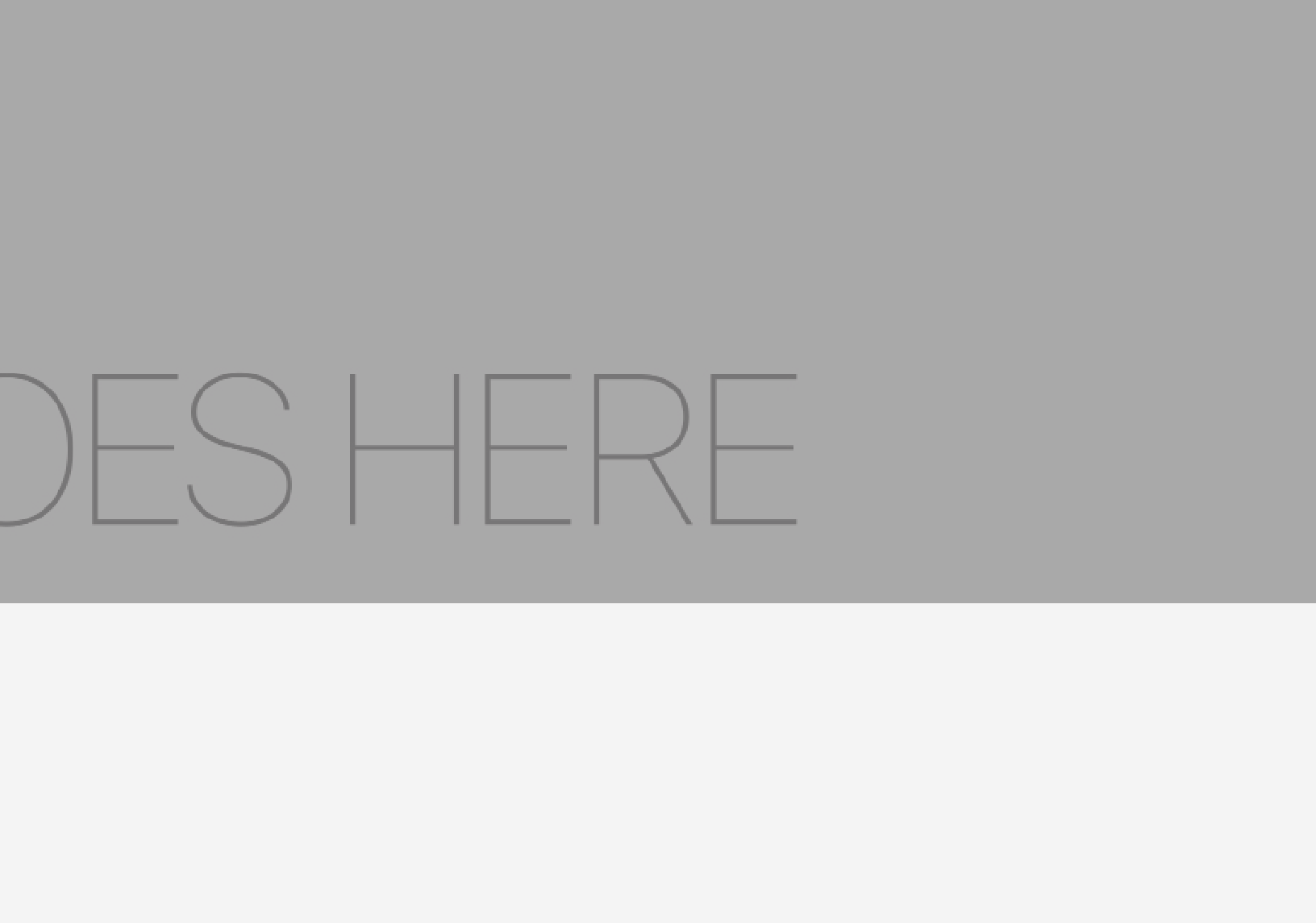 Iducipit atiasi aut as esciusam quia corem laut aut porehenis ea comnienim latio. Itat Empo- resed utatquo cullaut debitae.Project Proposal	|	20GENERAL TERMS AND CONDITION Os aut alignisque non et della veligendi dolorumquam, undiciae officab orerum est unducit, quam idit, et que core mint.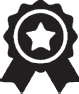 Itaquia quo velest, occuptis placea dolo eatium endit alitatur serro te dolorun to- reicim res aut vellestiis perum qui blabori dolescimi, cupta ipidips andaecest, corum, nosae voluptatiur,Os aut alignisque non et della veligendi dolorumquam, undiciae officab orerum est unducit, quam idit, et que core mint.Itaquia quo velest, occuptis placea dolo eatium endit alitatur serro te dolorun to- reicim res aut vellestiis perum qui blabori dolescimi, cupta ipidips andaecest, corum, nosae voluptatiur,PAYMENT TERMS AND CONDITION Os aut alignisque non et della veligendi dolorumquam, undiciae officab orerum est unducit, quam idit, et que core mint.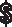 Itaquia quo velest, occuptis placea dolo eatium endit alitatur serro te dolorun toreicim res aut vellestiis perum qui blabori dolescimi, cupta ipidips andaecest, corum, nosae voluptatiur,Itaquia quo velest, occuptis placea dolo eatium endit alitatur serro te dolorun toreicim res aut vellestiis perum qui blabori dolescimi, cupta ipidips andaecest, corum, nosae voluptatiur,21	|	Project ProposalGENERAL TERMS AND CONDITION Os aut alignisque non et della veligendi dolorumquam, undiciae officab orerum est unducit, quam idit, et que core mint.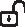 Itaquia quo velest, occuptis placea dolo eatium endit alitatur serro te dolorun to- reicim res aut vellestiis perum qui blabori dolescimi, cupta ipidips andaecest, corum, nosae voluptatiur,Os aut alignisque non et della veligendi dolorumquam, undiciae officab orerum est unducit, quam idit, et que core mint.Itaquia quo velest, occuptis placea dolo eatium endit alitatur serro te dolorun to- reicim res aut vellestiis perum qui blabori dolescimi, cupta ipidips andaecest, corum, nosae voluptatiur,GENERAL TERMS AND CONDITION Os aut alignisque non et della veligendi dolorumquam, undiciae officab orerum est unducit, quam idit, et que core mint.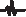 Itaquia quo velest, occuptis placea dolo eatium endit alitatur serro te dolorun to- reicim res aut vellestiis perum qui blabori dolescimi, cupta ipidips andaecest, corum, nosae voluptatiur,Os aut alignisque non et della veligendi dolorumquam, undiciae officab orerum est unducit, quam idit, et que core mint.Itaquia quo velest, occuptis placea dolo eatium endit alitatur serro te dolorun to- reicim res aut vellestiis perum qui blabori dolescimi, cupta ipidips andaecest, corum, nosae voluptatiur,PAYMENT TERMS AND CONDITION Os aut alignisque non et della veligendi dolorumquam, undiciae officab orerum est unducit, quam idit, et que core mint.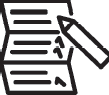 Itaquia quo velest, occuptis placea dolo eatium endit alitatur serro te dolorun toreicim res aut vellestiis perum qui blabori dolescimi, cupta ipidips andaecest, corum, nosae voluptatiur,Itaquia quo velest, occuptis placea dolo eatium endit alitatur serro te dolorun toreicim res aut vellestiis perum qui blabori dolescimi, cupta ipidips andaecest, corum, nosae voluptatiur,Project Proposal	|	22PRO & CONS 23	|	Project ProposalIducipit atiasi aut as esciusam quia corem laut aut porehenis ea comnienim latio. Itat Emporesed utatquo cullaut debitae. Iducipit atiasi aut as esciusam quia corem laut aut porehenis ea comnienim latio. Itat Emporesed utatquo cullaut debitae. Iducipit atiasi aut as esciusam quia corem laut aut porehenis ea comnienim latio. Itat Emporesed utatquo cullaut debitae.Os aut alignisque non et della veligendi dolorumquam, undiciae officab orerum est unducit, quam idit, et que core mint.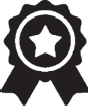 Itaquia quo velest, occuptis placea dolo eatium endit alitatur serro te dolorun to- reicim res aut vellestiis perum qui blabori dolescimi, cupta ipidips andaecest, corum, nosae voluptatiur,Os aut alignisque non et della veligendi dolorumquam, undiciae officab orerum est unducit, quam idit, et que core mint.Itaquia quo velest, occuptis placea dolo eatium endit alitatur serro te dolorun to- reicim res aut vellestiis perum qui blabori dolescimi, cupta ipidips andaecest, corum, nosae voluptatiur,CONFIRMATION PRINT NAME	PRINT NAME PRINT NAME	PRINT NAME KEEP IN TOUCHCONTACT US Address36 63 Roosevelt Avenue Jackson HeightsNew York 10001Phone +1 646 892 1050Fax +1 354 586 5231YOURDOMAIN.COMEmail info@yourdaomain.comДополнительно: оформление подбрендбук компании или подбор сочетаний цветов для создания вашего фирстиля иоформленияClear structure. The solic- ited and unsolicited busi- ness proposals. The cover lettersGraphic design in any colors and for- matsAn availability from 72 hoursPlus the turnkey:presentations, bro- chures, White Paper, booklets, and mar- keting kitsAdditionally: design for a company’s brand book or selection of color combinations to create your corporate identity and design3|ProjectProposalT H ETOP ICSC	O	NTENTSABO	U	TUS4PLA	N	NING6SER	V	ICES8TEA	M10POR	T	FOLIO12CAS	ESTUDY14PLA	N16TIM	E18ACC	E	PT20QUO	T	E22STEP ONE DELIVERY DTTOTAL AMTStep details Am, quo con et ipsam fugiamus, ut aliquas,sdfa allsi ,aldiin ddinng theres paoer aldfeiren asdlfire allasd itnekalsn alddinreinasdlfas01 JAN 2017 $50000 Step details Am, quo con et ipsam fugiamus, ut aliquas,sdfa allsi ,aldiin ddinng theres paoer aldfeiren asdlfire allasd itnekalsn alddinreinasdlfas01 JAN 2017 $50000 Step details Am, quo con et ipsam fugiamus, ut aliquas,sdfa allsi ,aldiin ddinng theres paoer aldfeiren asdlfire allasd itnekalsn alddinreinasdlfas01 JAN 2017 $50000 Step details Am, quo con et ipsam fugiamus, ut aliquas,sdfa allsi ,aldiin ddinng theres paoer aldfeiren asdlfire allasd itnekalsn alddinreinasdlfas01 JAN 2017 $50000 Step details Am, quo con et ipsam fugiamus, ut aliquas,sdfa allsi ,aldiin ddinng theres paoer aldfeiren asdlfire allasd itnekalsn alddinreinasdlfas01 JAN 2017 $50000 Step details Am, quo con et ipsam fugiamus, ut aliquas,sdfa allsi ,aldiin ddinng theres paoer aldfeiren asdlfire allasd itnekalsn alddinreinasdlfas01 JAN 2017 $50000 Step details Am, quo con et ipsam fugiamus, ut aliquas,sdfa allsi ,aldiin ddinng theres paoer aldfeiren asdlfire allasd itnekalsn alddinreinasdlfas01 JAN 2017 $50000 Step details Am, quo con et ipsam fugiamus, ut aliquas,sdfa allsi ,aldiin ddinng theres paoer aldfeiren asdlfire allasd itnekalsn alddinreinasdlfas01 JAN 2017 $50000 01 JAN 2017 $50000 01 JAN 2017 $50000 